PROT. N.CIRCOLARE N. 								 Roma, 21 marzo 2024AL PERSONALE DOCENTE DI SCUOLA PRIMARIA E SECONDARIA DI I GRADOAL PERSONALE DI SEGRETERIAAL DSGAAL SITO/AREA RISERVATA DOCENTIOGGETTO: ADOZIONE LIBRI DI TESTO PER L’A.S. 2024/2025Il Ministero ha pubblicato la nota annuale n.6740 del 15.02.2024 contenente le annuali precisazioni in materia di adozioni di libri di testo, per il prossimo anno scolastico.La nota ministeriale conferma, in primis, le indicazioni e le istruzioni operative impartite con la nota prot. n. 2581 del 9.4.2014 che riepilogava le novità in materia di adozione di libri di testo introdotte sia dalla legge 221 del 17.12.2012 (di conversione del decreto-legge 179 del 18.10.2012) sia dal decreto ministeriale prot. n. 781 del 27.9.2013 (indicante le caratteristiche tecniche e tecnologiche dei libri di testo e i “tetti di spesa”) sia dalla legge 128 dell’8.11.2013 (di conversione del decreto-legge 104 del 12.9.2013).Si forniscono indicazioni operative essenziali sulla procedura in oggettoIn particolare, l’adozione dei libri, effettuata nel rispetto dei tetti di spesa stabiliti per le scuole secondarie di primo e secondo grado, o l’eventuale scelta di avvalersi di strumenti alternativi ai libri di testo, sono deliberate per l’a. S. 2024/2025 dal Collegio dei docenti, entro la seconda decade di maggio per tutti gli ordini e gradi di scuola.Indicazioni operative generaliI rappresentanti delle case editrici sono, fin d’ora, autorizzati ad accedere presso i locali scolastici per depositare i testi in questione, ferme restando le esigenze di servizio e il regolare svolgimento delle lezioni, con la seguente organizzazione:SCUOLA PRIMARIA: ogni lunedì dalle ore 15:00 alle ore 18.00 (referente: docente Anna PalumboSCUOLA SECONDARIA DI PRIMO GRADO: da lunedì a venerdì dalle ore 9.00 alle ore 12.00 (referente C.S. Laura Zaccaria) Per nessun motivo l’operatore editoriale può girare liberamente per i plessi o entrare nelle aule.I docenti sono invitati a condividere le notizie fondamentali sulla qualità e fruibilità dei testi in uso, onde poter adottare nuovi testi adeguati ai bisogni didattici.Le eventuali nuove adozioni devono essere conformi a quanto previsto dall'allegato al Decreto ministeriale 27 settembre 2013:a) versione cartacea accompagnata da contenuti digitali integrativi;b) versione cartacea e digitale accompagnata da contenuti digitali integrativi.In ottemperanza all'articolo 3 del decreto del Ministro dell'Istruzione, dell'Università e della Ricerca del 27 settembre 2013, n. 781, i citati tetti di spesa sono ridotti:del 10% se, nella classe considerata, tutti i testi adottati sono stati realizzati nella versione cartacea e digitale accompagnata da contenuti digitali integrativi; del 30 % se nella classe considerata, tutti i testi adottati sono stati realizzati nella versione digitale accompagnata da contenuti digitali integrativi.Eventuali sforamenti degli importi relativi ai tetti di spesa della dotazione libraria obbligatoria delle classi di scuola secondaria di primo grado devono essere contenuti entro il limite massimo del 10 per cento. Il Collegio dei docenti motiva l'eventuale superamento del tetto di spesa consentito e sottopone la delibera all’approvazione del Consiglio di Istituto.Ai sensi dell’articolo 15, comma 2, del decreto-legge 25 giugno 2008, convertito nella legge 6 agosto 2008 n. 133 e ss.mm., il Collegio dei docenti potrà confermare i testi scolastici già in uso, ovvero procedere a nuove adozioni per: le classi prime e quarte della scuola primaria,per le classi prime della scuola secondaria di primo grado.SCUOLA PRIMARIAIl personale docente attualmente in servizio nelle classi quinte della scuola primaria avrà cura di proporre al Collegio dei docenti la scelta dei testi per le classi I, II, III, mentre il personale docente impegnato nelle classi terze, presenterà le proposte relative ai testi per le classi IV e V. L'adozione dei libri di testo da parte del Collegio dei Docenti avverrà - come da planning - nella seduta del 15 maggio 2024. I Consigli di Interclasse esprimeranno il proprio parere nella seduta calendarizzata per lunedì 4 maggio 2024 (si allega format per delibera)Per le nuove adozioni, inoltre, dovrà essere predisposta apposita relazione sulla modulistica allegata contenente le motivazioni della scelta. (ALLEGATO N.1 – PRIMARIA). Detta relazione dovrà essere inviata via mail all'indirizzo istituzionale della scuola all'attenzione dell'assistente amm.va CIAVARDINI STEFANIA.Tutti i docenti dovranno compilare debitamente, sia per le conferme sia per le nuove adozioni, lo specifico modulo (ALLEGATO N.2 – PRIMARIA).I prezzi di copertina dei libri di testo della scuola primaria, nella versione on line o mista, sono stabiliti annualmente con decreto ministeriale, non ancora pervenuto.SCUOLA SECONDARI DI PRIMO GRADOL'adozione dei libri di testo da parte del Collegio dei Docenti avverrà anch'essa nella seduta del 15 maggio 2024. Nello specifico:I Docenti delle classi Terze effettueranno la scelta dei libri di testo per le future classi Prime.I Docenti delle attuali classi Seconde effettueranno le scelte per le classi TerzeI Docenti delle classi prime effettueranno le scelte per le future classi SecondeLe SS.LL. dovranno debitamente compilare - sia per le conferme sia per le nuove adozioni - lo specifico modulo, (ALLEGATO 3 – SCUOLA SECONDARIA, disponibile sul drive condiviso), con preghiera di riportare correttamente per ogni testo il CODICE ISBN composto da 13 cifre.Per le nuove adozioni, inoltre, dovrà essere predisposta apposita relazione sulla modulistica allegata (ALLEGATO N.4) contenente le motivazioni della scelta. Detta relazione dovrà essere inviata via mail all'indirizzo istituzionale della scuola all'attenzione dell'assistente amm.va STEFANIA CIAVARDINI.Riguardo i "tetti di spesa" nella scuola secondaria, la sopra citata nota prot. n. 8393 del 13.03.2023, ricorda la normativa, la legge 133/2008 e D.M. 27 settembre 2013, n. 781 riportata nella prima parte della presente nota.Si riporta di seguito la tabella del tetto massimo di spesa per ogni anno di corso previsto dal DM 43/2012 rivalutati al tasso di inflazione effettuata sul sito ISTAT così come riportato nella Nota MIUR prot. 2581 del 9/04/2014:Si ribadisce che eventuali sforamenti degli importi riportati in tabella debbono essere contenuti entro il limite massimo del 10%. In tal caso le delibere di adozione dei testi debbono essere adeguatamente motivate da parte del Collegio dei Docenti (i coordinatori di classe devono preventivamente portare la motivazione al Collegio) e approvate dal Consiglio di Istituto.Considerata l’opportunità di una prassi didattica condivisa, per classi aperte e parallele, dove saranno possibili aggregazioni interclasse, in determinate fasi dell’anno o per la realizzazione di specifica attività, sarebbe auspicabile l’adozione di testi uguali per corsi diversi per garantire omogeneità di offerta formativa e coerenza con il PTOF. Il coordinatore di Interclasse/Classe avrà cura:a) di presentare la tabella allegata alla presente comunicazione divisa per ordine di scuola, completa in tutte le sue parti;b) di verificare il tetto di spesa (solo per la scuola secondaria di I grado);c) di far firmare ai docenti del Consiglio di Interclasse/Classe la tabella che verrà allegata al verbale del consiglio di classe/interclasse consegnata in copia, entro e non oltre il 3 maggio p.v., all’ufficio amministrativo.Si ricorda che i docenti sono direttamente responsabili dell’esatta indicazione del numero di codice ISBN, alla riproduzione del quale si deve porre la massima attenzione. Per agevolare tale operazione, l’AIE mette a disposizione di tutti gli interessati il catalogo aggiornato, con codici ISBN a tredici cifre, volumi e prezzi, relativi ai libri di testo proposti per l’a.s. 2024/2025. Consultabile, in materia, il sito web dell’ANARPE (Associazione Nazionale Agenti Rappresentanti Promotori Editoriali) www.anarpe.it.Fase di adozioneLe relazioni per le nuove adozioni verranno presentate in Collegio Docenti, programmato per il 15 maggio 2024. La delibera del Collegio dei Docenti, relativa all’adozione dei libri di testo, è soggetta, limitatamente alla verifica del tetto di spesa, al controllo successivo di regolarità amministrativa e contabile, ai sensi dell’art. 11 del D. Lgs. 123/2011.Fase di trasmissione dati e di pubblicazione adozioniLa delibera di adozione dei libri di testo sarà trasmessa, per via telematica, all’Associazione Italiana Editori (AIE) e sarà pubblicata sul sito istituzionale della scuola oltre che sul portale ministeriale “Scuola in chiaro”.Si ricorda infine che:non è consentito modificare, ad anno scolastico iniziato, le scelte deliberate nel mese di maggio,ai sensi dell’art. 157 del d.lgs. 16 aprile 1994 n. 297, è vietato il commercio dei libri di testo.Si ringrazia per la fattiva collaborazione.LA DIRIGENTE SCOLASTICADott.ssa Stefania FORTE(firma autografa sostituita a mezzo stampa aisensi dell’art. 3, comma del d.lgs. n. 39/1993)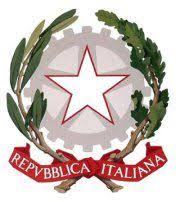 Ministero dell’Istruzione e del MeritoUfficio Scolastico Regionale per il LazioI.C. PIERO ANGELAViale Ratto delle Sabine, 3 – 00131 ROMA – Tel. 0641404596C.F. 96418990584 – Cod. Meccanografico RMIC8G800RCodice Univoco ufficio: K96NBC Mail: rmic8g800r@istruzione.itPEC rmic8g800r@pec.istruzione.it Sito web: https://icpieroangela.edu.it/ 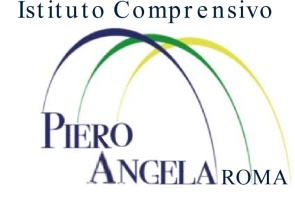 CLASSITetto di spesa per dotazione libraria (con prima adozione anteriore l’a.s. 2014/2015) composta da libri in versione cartaceaRivalutazione ISTATTetto di spesa per dotazione composta da libri in versione mista: riduzione del 10%Tetto di spesa per dotazione composta esclusivamente da libri in versione digitale: riduzione 30%Prime€ 294,00359,86€ 323,87€ 251,90Seconde€ 117,00143,21€ 128,89€ 100,25Terze€ 132,00161,57€145,41€ 113,10